附件：演讲者及专家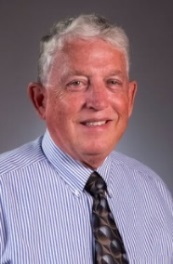 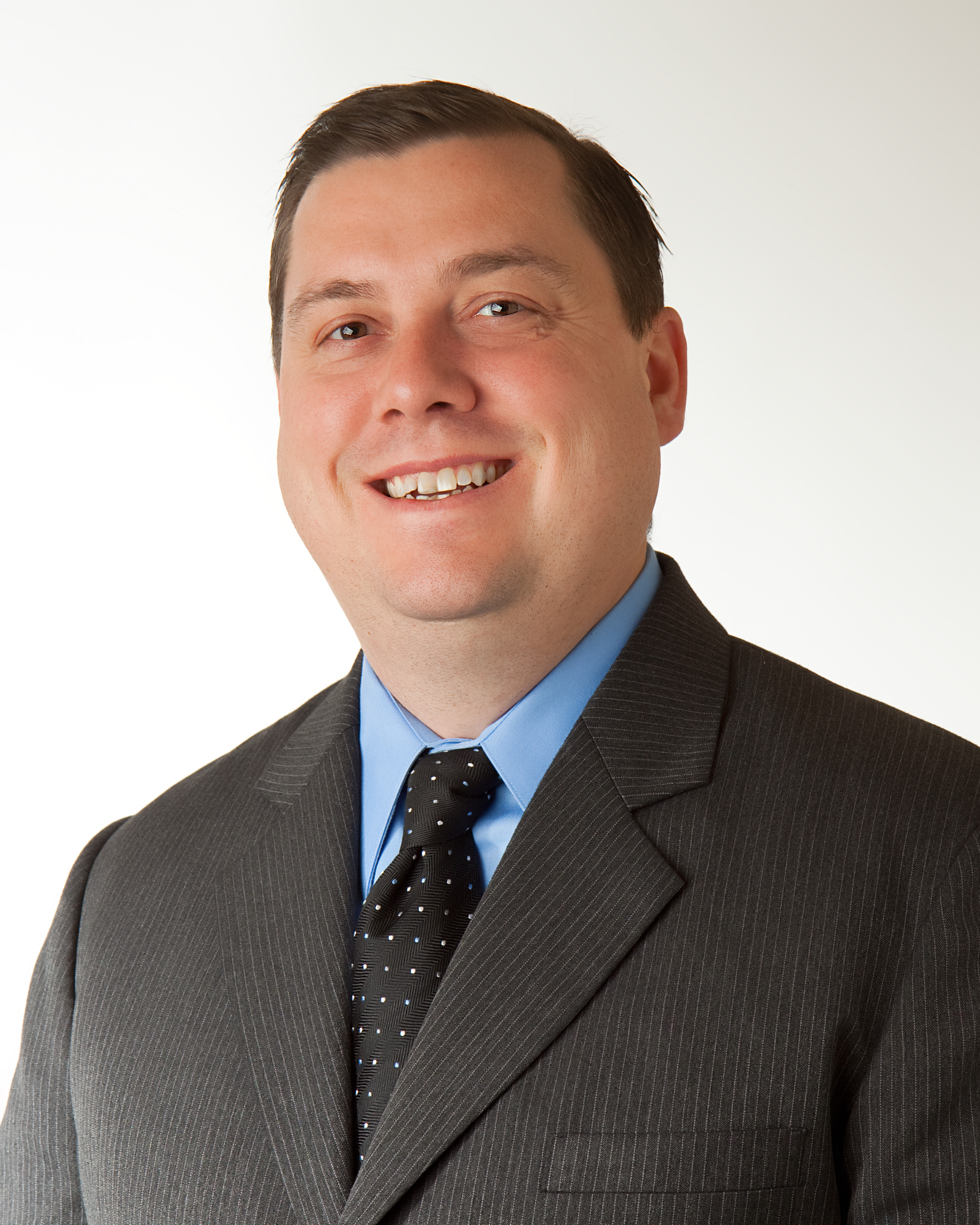 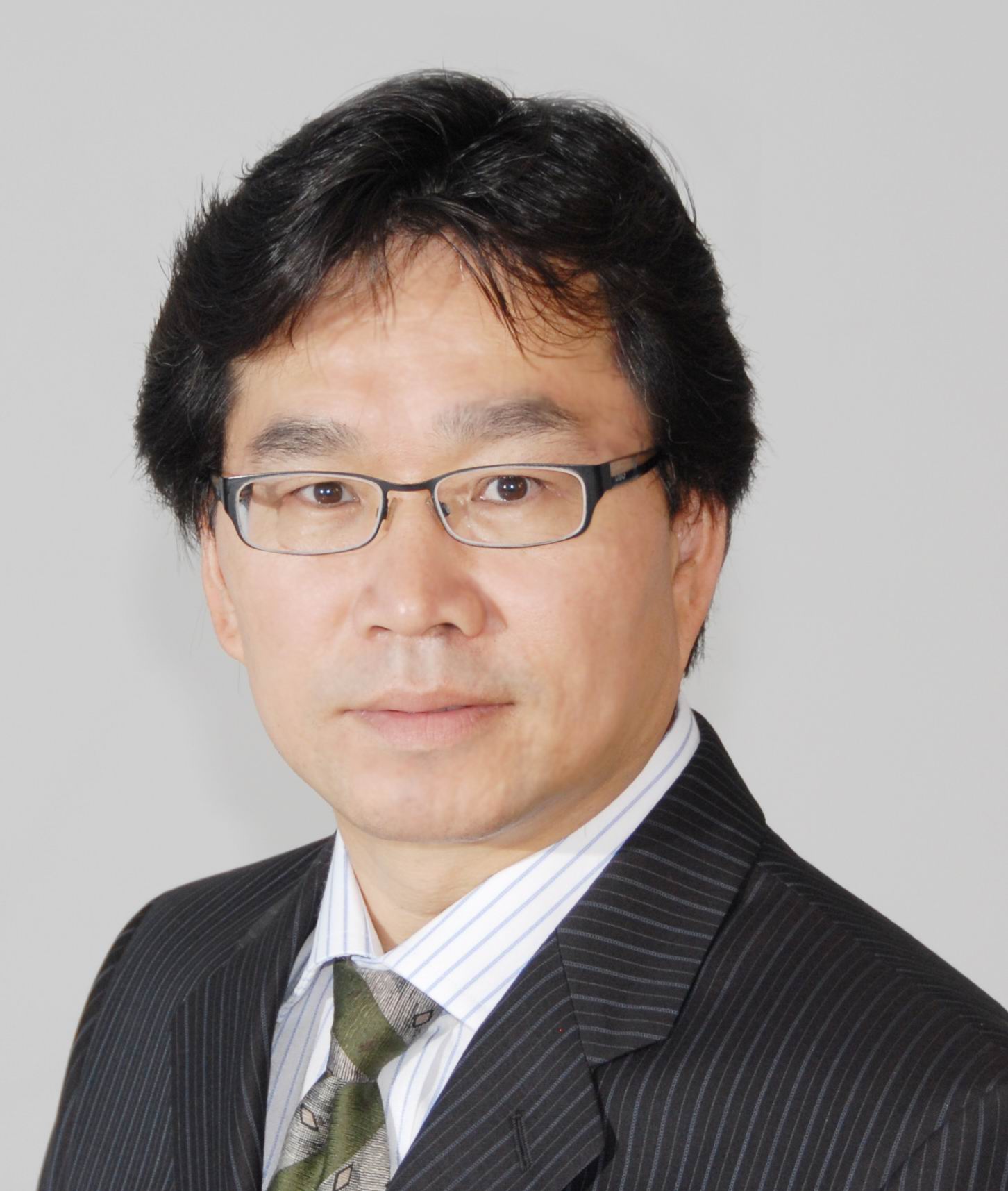 